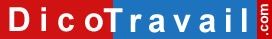 Lettre à utiliser si vous êtes victime de discrimination de la part de votre employeurPrénom – Nom
Adresse
Code Postal – VilleN° de téléphoneAdresse de l’Inspection du travail
Code postal – VilleLettre recommandée avec accusé de réceptionDénonciation de mon employeur pour discriminationLieu, Date,Madame, Monsieur l’Inspecteur du travail,Je suis salarié de l’entreprise < nom de l’entreprise > située < adresse de l’entreprise > depuis le < date >.Je vous écris afin de vous informer que je suis victime de discrimination de la part de mon employeur Monsieur < nom de l’employeur >.Cette discrimination est due à < mon sexe, mon état de grossesse, ma race …. >Cette discrimination se traduit par < détaillez précisément les faits de discrimination donc vous êtes victime >Éventuellement : Malgré mes protestations, mon employeur continue ses agissements. Vous trouverez d’ailleurs ci-jointes les copies des courriers que je lui ai déjà envoyées afin de faire cesser cette situation.Je me permets donc de vous écrire afin que vous entrepreniez toutes les diligences nécessaires afin de faire cesser cette situation insupportable.Je souhaiterais également connaître les démarches que je pourrais entreprendre afin de faire respecter mes droits au cas où mon employeur persistait dans ses agissements.Dans l’attente, je vous prie d’agréer, Madame, Monsieur, l’expression de mes sentiments distingués.SignatureLettre à utiliser si vous êtes victime de discrimination de la part d’un collègue ou d’un supérieur hiérarchiquePrénom – Nom
Adresse
Code Postal – VilleN° de téléphoneAdresse de l’Inspection du travail
Code postal – VilleLettre recommandée avec accusé de réceptionDénonciation de discriminationLieu, Date,Madame, Monsieur l’Inspecteur du travail,Je suis salarié de l’entreprise < nom de l’entreprise > située < adresse de l’entreprise > depuis le < date >.Je vous écris afin de vous informer que je suis victime de discrimination de la part < d’un collègue ou d’un supérieur hiérarchique > Monsieur < nom de la personne >.Cette discrimination est due à < mon sexe, mon état de grossesse, ma race …. >Cette discrimination se traduit par < détaillez précisément les faits de discrimination donc vous êtes victime >Éventuellement : J’ai déjà averti mon employeur de ces agissements mais ce dernier n’a rien fait pour faire cesser la situation. Vous trouverez d’ailleurs ci-jointes les copies des courriers que je lui ai déjà envoyées.Je me permets donc de vous écrire afin que vous entrepreniez toutes les diligences nécessaires afin de faire cesser cette situation insupportable.Je souhaiterais également connaître les démarches que je pourrais entreprendre afin de faire cesser cette situation au cas où elle ne s’améliorait pas.Dans l’attente, je vous prie d’agréer, Madame, Monsieur, l’expression de mes sentiments distingués.SignatureAVERTISSEMENT sur l'utilisation des modèles de lettresNous vous rappelons que le site Dicotravail.com ne donne aucun conseil personnalisé. Les modèles de lettres ne constituent pas une consultation juridique ni une rédaction réalisée en fonction de votre cas personnel. Ce qui implique qu’avant toute démarche pouvant avoir des conséquences, nous vous conseillons de recourir au conseil d'un avocat, le site Dicotravail.com ne saurait en aucun cas s’y substituer.Il en résulte que la responsabilité de l'auteur ne saurait être recherchée du fait de l'utilisation des modèles de lettres.Lettre dénonciation employeur, collègue ou supérieur hiérarchique à l'inspection du travail si discrimination